All enquiries to Sue Peasley 07836276290, www.norfolkshowjumping.co.ukFirst Aid is provided by an external provider, competitors will be charged £3 towards the costs.In the event of insufficient entries lower prizes may be withheld. Rule - 76.6All competitors should be members of Norfolk Show Jumping Club, single: £8, Family: £12, Day: £2Rosettes generously sponsored by EH HaylageClass 0 - 08:30 - Clear RoundOpen To All, British Showjumping Tack Rules, Conduct Rules & Welfare Policy apply.Entry Fee = £5.00Class 1 - 09:00 - Pony Intro 70cm OpenSingle Phase. Speed 325mpm. Start Height 70cm. For registered ponies in Grades: JA, JC  & JD to be ridden by junior members. Prizes: 1st: £20.00, 2nd: £18.00, 3rd: £15.00, 4th: £12.00, 5th: £12.00, Total: £77.00. Entry Fee = £12.00Class 2 - Cats & Pipes Debut UK Championship Handicap QualifierRule 414. Table A6. Speed 325mpm. Start Heights 75cm / 85cm. Horses (or ponies in pony competitions) may compete in one section only. Open to registered ponies not exceeding 138cm, to be ridden by Junior Members, ages in accordance with rule 77.12 & 77.13. This competition is open to all, however for qualification purposes, those riders up to the end of the calendar year in which the age of 10 is reached are eligible to enter irrespective of Points achieved. Riders aged 10 years and over on 1st January in the calendar year, must not have won a total of 350 points in the 128cm section and 700 points in the 138cm section. Once riders have competed at, or “ever” qualified for RIHS or HOYS on any height pony they are no longer eligible to compete in the Final. Once a Pony has qualified with any rider for RIHS or HOYS in the current year, then it is not eligible to compete in this competition or the Final. Qualifying period: 1st January - 31st July Number to qualify: Two Double Clears. (Riders who qualify are asked to email the Scope office at scope.office@btinternet.com)Prizes: 1st: £25.00, 2nd: £20.00, 3rd: £15.00, 4th: £13.00, 5th: £13.00, Total: £86.00. Entry Fee = £13.00Class 3 - Graham Heath Equestrian (128/138cms) UK Championship Handicap QualifierRule 284. Single Phase. Speed 325mpm. Start Heights 1.00m / 1.05m. Open to registered ponies not exceeding 128cms, to be ridden by Junior Members born in or after 2006 and registered ponies not exceeding 138cms, to be ridden by Junior Members born in or after 2004. Pony/Riders are not eligible to compete in this class before the calendar year of which their eighth birthday is reached. Numbers to qualify: Two double clears (Riders who qualify are asked to email the Scope office at scope.office@btinternet.com)Prizes: 1st: £25.00, 2nd: £20.00, 3rd: £15.00, 4th: £13.00, 5th: £13.00, Total: £86.00. Entry Fee = £13.00Class 4 - Pony British Novice Championship - First Round /80cm OpenRule 410. Table A7. Speed 325mpm. Start Height 80cm. Horses (or ponies in pony competitions) may compete in one section only. British Novice: For registered ponies in Grade JD and JC that have not won a total of 150 Points to be ridden by Junior Members, ages as per Rule 77.12/77.13.  Qualifies for: Pony British Novice Championship Second Rounds. Qualifying period 1st May-30th April inclusive. Numbers to qualify: Those ponies that jump a clear round in the first round, followed by a clear round in the jump-off, in at least four Pony British Novice First Round competitions held in the qualifying period will qualify to compete in a Pony British Novice Second Rounds, irrespective of their placings for prize money in those competitions, which will be determined by the normal Table A Rules (Rule 191). Ponies in the class must go in to the jump-off and go clear to gain their double clear round qualification. The winner of a particular Pony British Novice First Round competition will not automatically qualify solely as a result of that competition. 80cm Open: For registered ponies to be ridden by Junior Members. If combined with an open: In the event of 15 or more starters this class will be split with two sets of prize money. Ponies may enter one section only.Prizes: 1st: £25.00, 2nd: £20.00, 3rd: £15.00, 4th: £13.00, 5th: £13.00, Total: £86.00. Entry Fee = £13.00Class 5 - Graeme Ash Ltd 90cm Novice Masters UK Supreme Championship QualifierRule 406. Two Phase. Speed 325mpm. Start Height 90cm.  Open to registered ponies that have not won a total of 300 Points, to be ridden by Pony Members, riders ages competing on 128/138cms ponies must be in accordance with rules 77.12/77.13. Numbers to qualify: One double clear. Dual qualification for the Pony Discovery. (Riders who qualify are asked to email the Scope office at scope.office@btinternet.com )Prizes: 1st: £25.00, 2nd: £20.00, 3rd: £15.00, 4th: £13.00, 5th: £13.00, Total: £86.00. Entry Fee = £13.00Class 6 - Direct Insurance Group PLC Bright Star ChampionshipSingle Phase. Speed 325mpm. Start Height 1.00m. Open to registered ponies exceeding 138cms but not exceeding 148cms irrespective of points, to be ridden by Junior Members, disregarding those riders on the 148cms Gold League List as of March 31st 2017 or any rider/pony combination having ever qualified for RIHS or HOYS on a 148cms. Numbers to qualify: - One double clear (Riders who qualify are asked to email the Scope office at scope.office@btinternet.com ) This class can be run with a 148cms Open section, with two sets of prize money awarded, ponies can only enter one section only.Prizes: 1st: £25.00, 2nd: £20.00, 3rd: £15.00, 4th: £13.00, 5th: £13.00, Total: £86.00. Entry Fee = £13.00Class 7 - Pony Foxhunter/1.10m Open (both to Inc. The Pony Restricted Rider 1.10m Qualifier) Rule 404 & 417. Table A7. Speed 325mpm. Start Height 1.10m. In the event of 30 or more starters the class will be split and two sets of prize money awarded. Horses (or ponies in pony competitions) may compete in one section only. Pony Foxhunter First Round is for ponies in Grades JD and JC that have not won a total of 700 Points to be ridden by Junior Members. Qualifies for: Pony Foxhunter Second Round. Qualifying period: 1st May-30th April inclusive. Numbers to qualify:  Those ponies that jump a clear round in the first round, followed by a clear round in the jump-off in at least four First Round competitions held in the qualifying period will qualify to compete in the Second Round. The Open Section is open to all. Registered ponies competing in either the Open or the Foxhunter Section, ridden by Junior members who have not won more than a total of 350 Points in the previous calendar year are eligible for double clear qualification for the Pony Restricted Rider 1.10m Championship. Riders who have accrued points on the Pony Gold League are not eligible to compete in the Restricted Rider 1.10m Final. Qualifies for: Four double clears will qualify for the Pony Restricted Rider 1.10m Championship to be held at the British Showjumping National Championships. Qualification is pony/rider combination. Prizes: 1st: £25.00, 2nd: £20.00, 3rd: £15.00, 4th: £13.00, 5th: £13.00, Total: £86.00. Entry Fee = £13.00Class 8 - British Showjumping Pony National 1.15m Members Cup - First RoundRule 400. Single Phase. Speed 325mpm. Start Height 1.15m. For registered ponies to be ridden by Junior Members. This competition is open to all, but for qualification purposes, those pony/rider combinations that have been placed in a Winter JA Classic or Pony Show Jumper of the Year will not be eligible to compete in the final. Qualifies for: The British Showjumping National Championships Qualifying period 1st July-30th June.Numbers to qualify: Two double clears to qualify (subject to revision). Qualification is pony/rider combination.Prizes: 1st: £25.00, 2nd: £20.00, 3rd: £15.00, 4th: £13.00, 5th: £13.00, Total: £86.00. Entry Fee = £13.00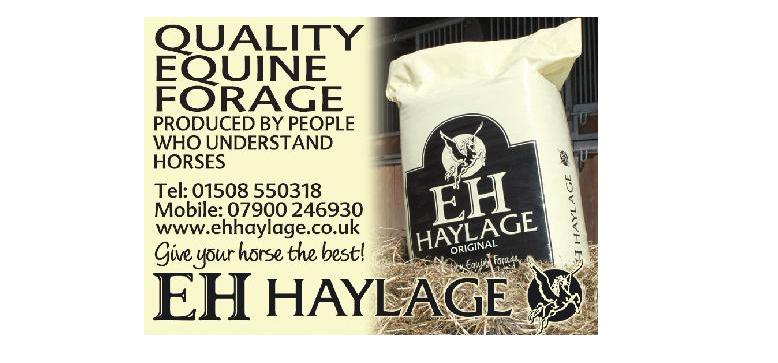 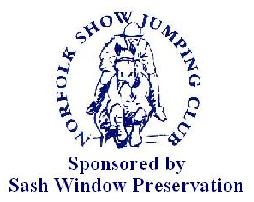 Sunday 15th April 2018Junior British ShowjumpingEaston College, NR9 5GAStarting at 8:30am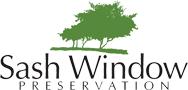 